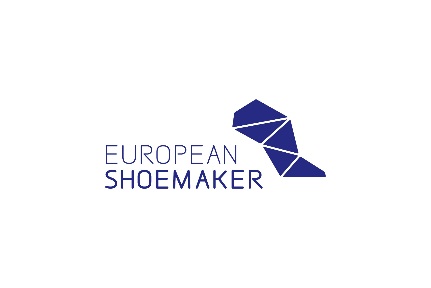 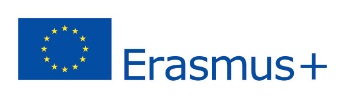 INSTYTUT PRZEMYSŁU SKÓRZANEGO W ŁODZIul. Zgierska 73, 91-462 ŁódźFORMULARZ Z GŁOSZENIOWY NA KONFERENCJĘ upowszechniającą rezultaty pracy intelektualnej projektu Erasmus + “Shoes Made in EU: The European Shoemaker”20-21 PAŹDZIERNIKA 2016Hotel Andel's By Vienna House Łódźul. Ogrodowa 17, 91-065 ŁódźDane Osobowe:Imię i Nazwisko:……………………………………………………………………………………………………………………………………………………………………………………………………………………………………………………………………………………………………………………………...........................Nazwa Firmy/Instytucji/Uczelni:……………………………………………………………………………………………………………………………………………………………………….………………………………………………………………………………………………………………………………………………………………………Adres miejsca pracy/Uczelni:Telefon kontaktowy: ……………………………………....................................................................................................................................................Adres e-mail ……………………………………………………………………………………………………………………………………………………………………..……………………………………….	………………………………………..                             Data                                                                                                                Podpis Uczestnika Udział w konferencji jest BEZPŁATNYWysyłając formularz zgłoszeniowy uczestnik deklaruje chęć udziału w spotkaniu 
w wyznaczonym terminie i miejscu, a w przypadku rezygnacji zobowiązuje się powiadomić organizatora.Formularz należy przesłać do dnia 10 października 2016r. drogą mailową na adres: konferencja@ips.lodz.pl lub faksem: +48 42 657 62 75.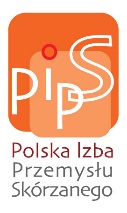 KOORDYNATOREM PROJEKTU JEST POLSKA IZBA PRZEMYSŁU SKÓRZANEGO„Projekt współfinansowany w ramach programu Unii Europejskiej Erasmus+.  Publikacja została zrealizowana przy wsparciu finansowym Komisji Europejskiej. Publikacja odzwierciedla jedynie stanowisko jej autorów i Komisja Europejska oraz Narodowa Agencja Programu Erasmus+ nie ponoszą odpowiedzialności za jej zawartość merytoryczną.”